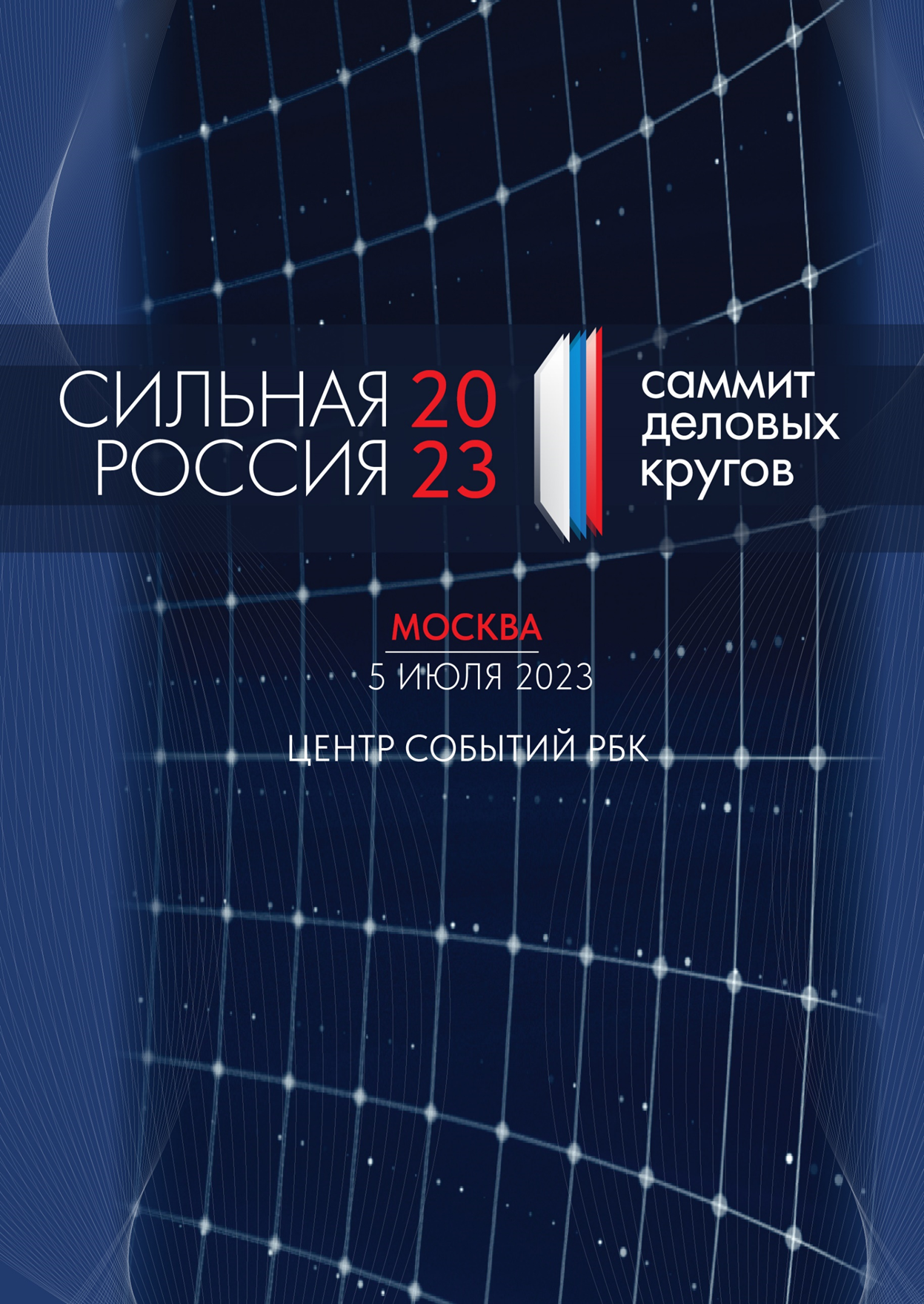 Саммит деловых кругов «Сильная Россия» с 2009 года выступает главной дискуссионной площадкой для обсуждения актуальных вопросов устойчивого инфраструктурного развития страны, формирования благоприятного инвестиционного климата и развития экономического потенциала регионов России.Открытый профессиональный диалог на полях Саммита позволяет консолидировать усилия государства и бизнеса для решения общих задач, стоящих перед российской экономикой, мобилизовать лучшие в стране ресурсы (финансовые, кадровые, технологические) для ускоренного роста, задать правильные ориентиры российским предпринимателям, а также помочь в новых экономических условиях найти нужные инструменты для сохранения и развития бизнеса.Президент России В.В. Путин обозначил главным государственным приоритетом 2023 года инфраструктурное развитие. Отвечая современным вызовам и следуя главным трендам экономической повестки, центральной темой Саммита в этом году станет «Комплексное развитие территорий: инфраструктурные проекты».В современных условиях развитие инфраструктуры выступает главным драйвером социально – экономического роста. Реализация масштабных проектов в области дорожного, транспортного, жилищного и социального строительства даст импульс смежным отраслям экономики, позволит сформировать внутренний спрос, обеспечит бесперебойное функционирование промышленных предприятий, задействованных в секторе производства материалов, оборудования и техники, стимулирует научно-технический прогресс, реализуя тем самым стратегию импортозамещения. Для достижения амбициозных целей и задач необходимо консолидировать усилия государства, бизнеса и науки. 09:00 – 16:30РЕГИСТРАЦИЯ УЧАСТНИКОВ09:00 – 18:00РАБОТА ВЫСТАВОЧНОЙ ЭКСПОЗИЦИИ10:00 –11:30 ДЕЛОВОЙ ЗАВТРАК (по специальным приглашениям)«ИНВЕСТИЦИИ В ИНФРАСТРУКТУРУ: ГЧП И ДРУГИЕ ИНСТРУМЕНТЫ ФИНАНСИРОВАНИЯ»Инвестиционный потенциал инфраструктурных проектов на территории РоссииПерспективные направления развития механизмов поддержки инфраструктурных проектовРиски и регуляторные барьеры при реализации ГЧП проектовЭффективные механизмы привлечения частного капитала Роль финансово-банковского сектора в реализации инфраструктурных проектовКонцессии и инфраструктурные облигации как ключевые инструменты финансирования12:00 – 13:30 ДЕЛОВОЙ NETWORKINGПОДПИСАНИЕ СОГЛАШЕНИЙ 13:30 – 15:30 ПЛЕНАРНОЕ ЗАСЕДАНИЕ«КОМПЛЕКСНОЕ РАЗВИТИЕ ТЕРРИТОРИЙ. ИНФРАСТРУКТУРНЫЕПРОЕКТЫ»Приглашенные спикеры:Хуснуллин Марат Шакирзянович, Заместитель Председателя Правительства Российской ФедерацииФайзуллин Ирек Энварович, Министр строительства и жилищно-коммунального хозяйства Российской ФедерацииЛевитин Игорь Евгеньевич, Помощник Президента Российской ФедерацииКостюк Андрей Александрович, Первый заместитель Министра транспорта Российской ФедерацииШохин Александр Николаевич, Президент РСППКолесников Сергей Анатольевич, Управляющий партнер корпорации ТЕХНОНИКОЛЬМельников Алексей Сергеевич, Управляющий партнер группы F+ tech, Генеральный директор Марвел-дистрибуцияПетушенко Вячеслав Петрович, Председатель правления ГК «Автодор»Макаров Андрей Сергеевич, Заместитель генерального директора ОАО «РЖД»Бердников Роман Николаевич, Первый заместитель генерального директора                                    ПАО «РусГидро»Кобзев Игорь Иванович, Губернатор Иркутской областиВилесов Александр Игоревич, Генеральный директор ПАО «Т Плюс»15:30 – 16:30 КОФЕ-БРЕЙК16:30 – 18:00 СТРАТЕГИЧЕСКИЕ СЕССИИСЕССИЯ РАЗВИТИЕ ЖИЛИЩНО-КОММУНАЛЬНОЙ ИНФРАСТРУКТУРЫПриоритеты развития жилищно-коммунального хозяйства России до 2030 года;Управление жилищным фондом: новые вызовы;Формирование цифрового ТИМ-паспорта объектов ЖКХСЕССИЯ ЦИФРОВИЗАЦИЯ СТРОИТЕЛЬНОЙ ОТРАСЛИТренды цифровой трансформации в строительной отрасли;Импортозамещение ПО и технологический суверенитет: вызовы и задачи; Отечественные IT-продукты в строительстве: успешные кейсы внедрения отраслевых решенийСЕССИЯ ПРИОРИТЕТЫ ЖИЛИЩНОГО СТРОИТЕЛЬСТВА Ключевые тренды в жилом девелопменте;Развитие ипотечного кредитования в жилищном строительстве;Меры поддержки жилищного строительстваСЕССИЯ СОЦИАЛЬНОЕ СТРОИТЕЛЬСТВО: НОВЫЕ ВЫЗОВЫСтроительство и реконструкция социальных объектов на территории России: задачи, вызовы, перспективы;«Инфраструктурное меню» и иные финансовые инструменты поддержки социальных объектов;Финансирование и господдержкаСЕССИЯ ТРАНСПОРТНАЯ ИНФРАСТРУКТУРА РЕГИОНОВ РОССИИРеализация государственной программы «Развитие транспортной системы»; Ускорение темпов строительства дорог в новых и дальних регионах; ГЧП как эффективный инструмент развития дорожной инфраструктуры России18:00 – 19:30 ВЕЧЕРНИЙ ПРИЕМПриоритеты комплексного развития территорий России: вызовы и возможности;Сильная Россия – сильные регионы: развитие инфраструктурного потенциала российских регионов: стимулы и вызовы;Инвестиции в ГЧП: новые горизонты и возможности;Федеральный проект «Инфраструктурное меню»;Инфраструктурные проекты в сфере дорожного строительства: обзор и перспективы развития;Развитие железнодорожной инфраструктуры (Восточный полигон, Север-Юг и др);Инфраструктурные проекты федерального масштаба в сферах транспорта и связи; Стратегия развития строительной отрасли и ЖКХ до 2030 года: цели, задачи, вызовыРазвитие инфраструктуры связи в регионах России: приоритеты и мегапроекты;Возможности современных цифровых продуктов: BIM технологии, облачное управление проектами и др. продуктовРынок гражданского строительства: главные тренды в жилом девелопменте;Инвестиции в развитие спортивной и туристической инфраструктуры регионов;Цифровая трансформация городов;Промышленное энергетическое строительство: вызовы и возможностиСтроительная инженерия 2023: тренды и технологии.Инфраструктурное развитие новых территорий: стимулы и вызовы